Un court reportage en images du Concert du 26 mai 2018des 50 ans des Chœurs Polyphoniques de l’USAM.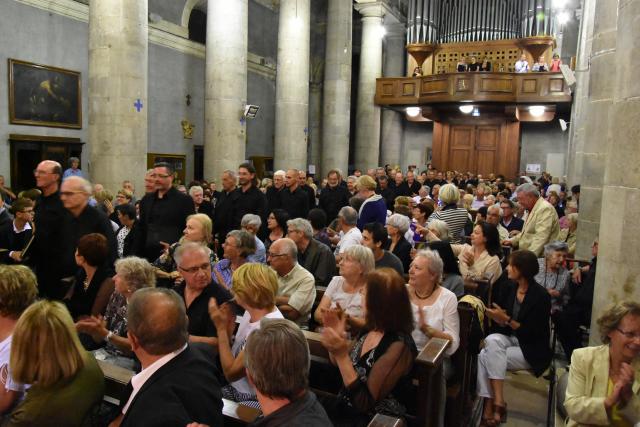 Arrivée de ces Messieurs les choristes 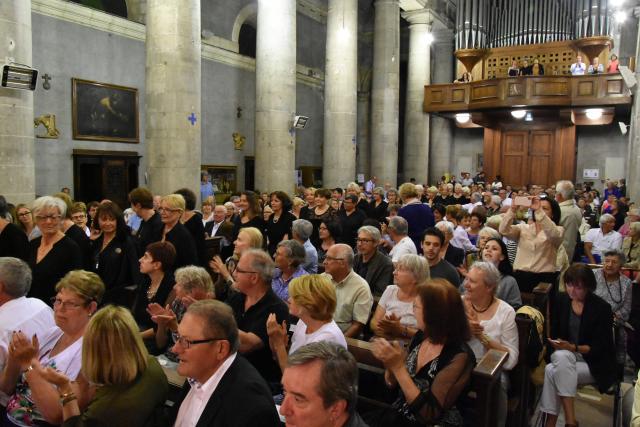 Arrivée de ces Dames les choristes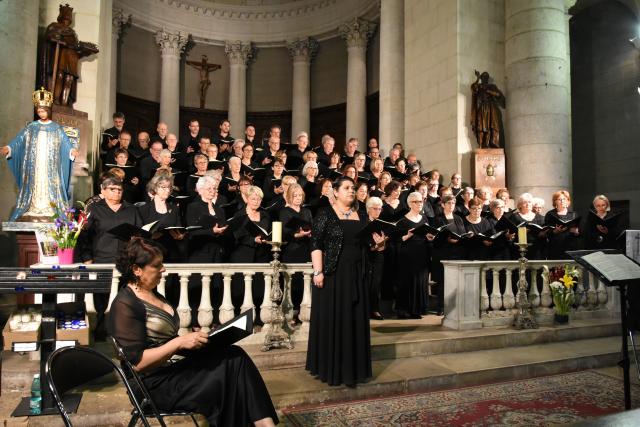 Deux photos des Chœurs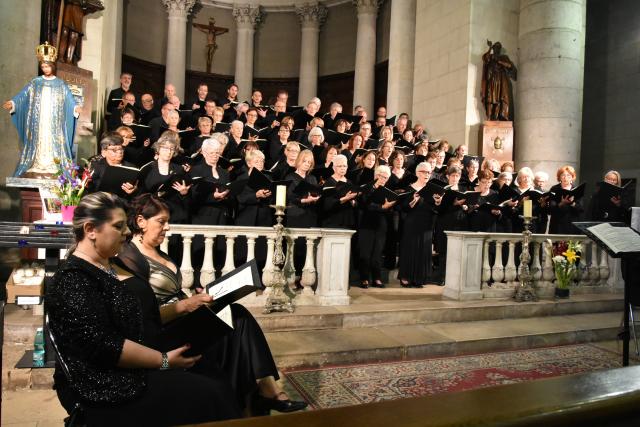 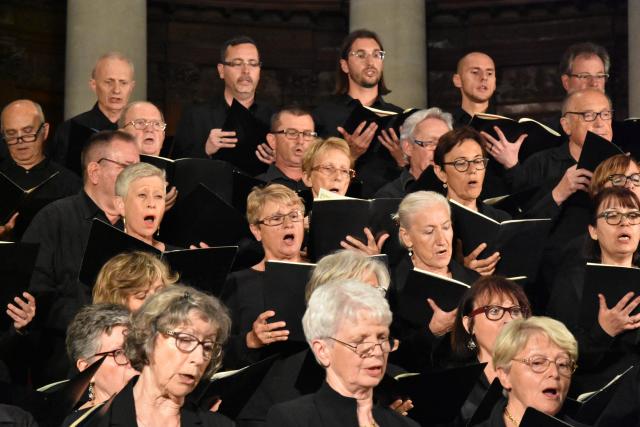 Sopranos et Ténors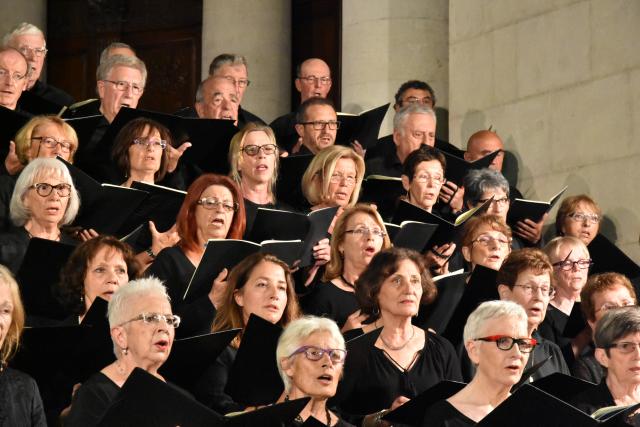 Sopranos, Altis et Basses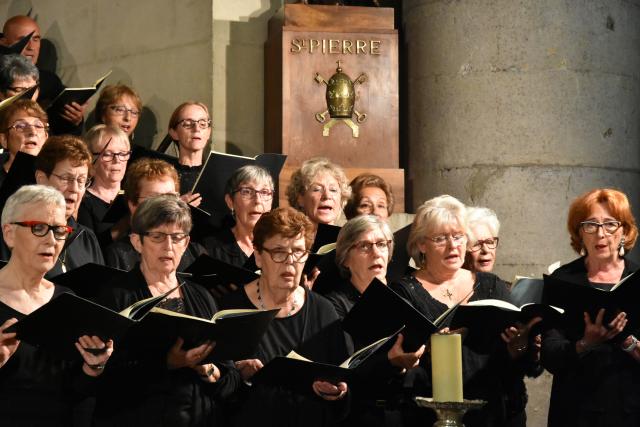 Les Altis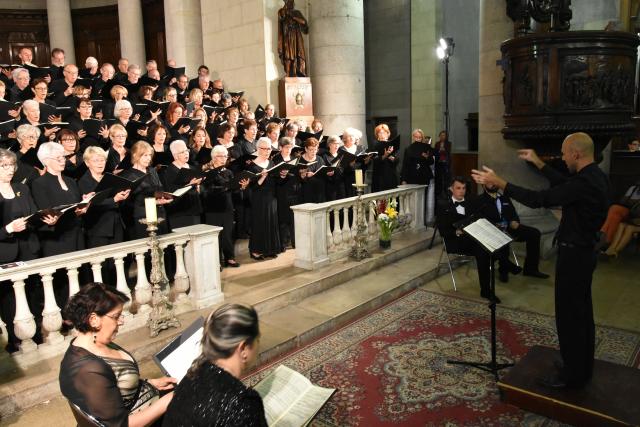 Le Chœur, les Solistes et le Chef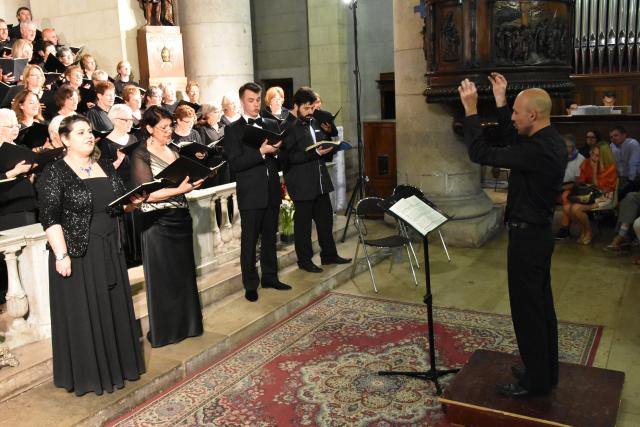 Un moment d’intense émotion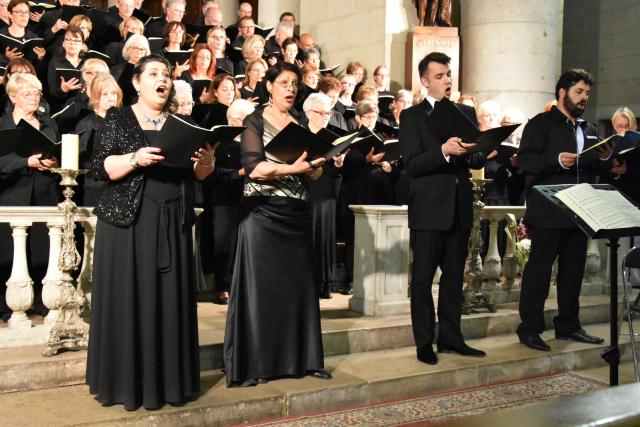 Les solistes en plein Boom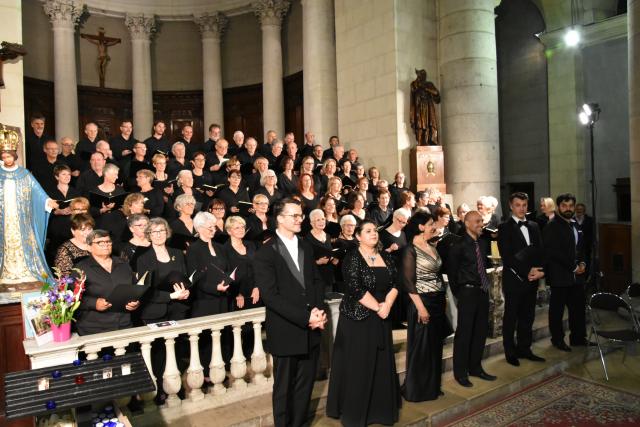 Choristes, Organiste, Solistes et Chef de Chœur à l’unisson saluent le public.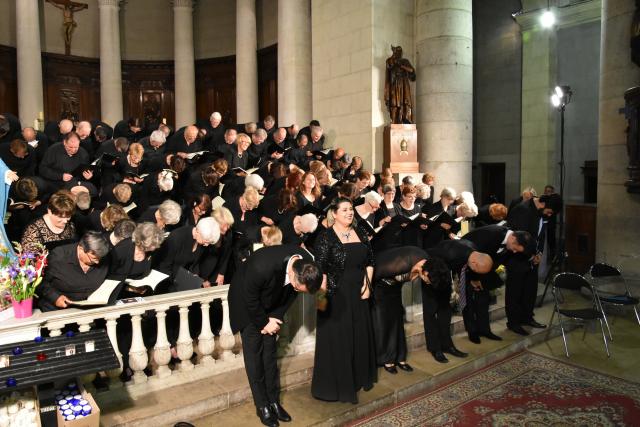 C’est Fait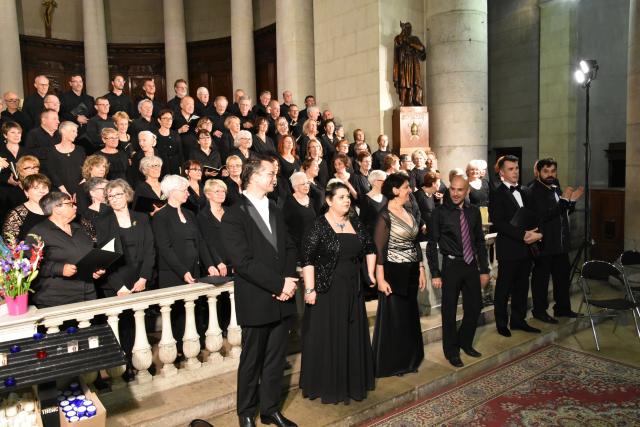 Pascal Marsault, Madalina Spataru, Sylvia Gigliotti, Sébastien Portelli, Jean-Christophe Born, Nika Guliashvili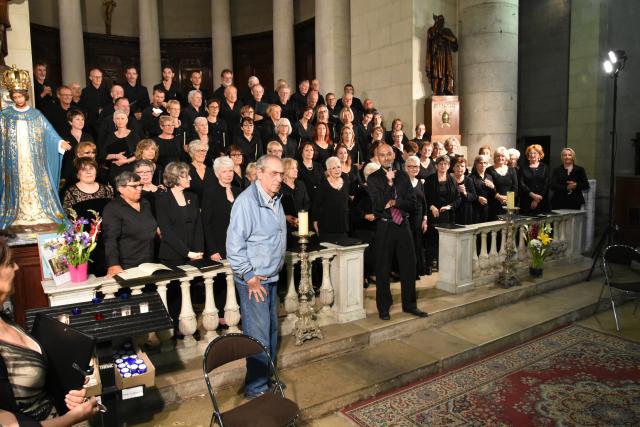 Robert Constant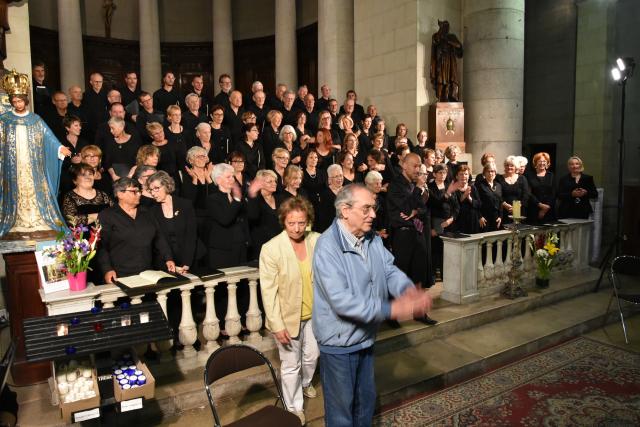 Marie-Christine ForgetVoici en quelques photos un grand moment,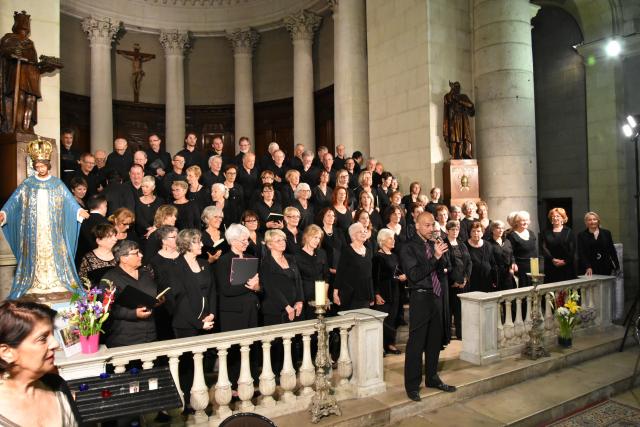 dans la vie des Chœurs Polyphoniques de l’USAM,Grâce aux soutiens des commerçants de Toulon et de la Musique des Equipages de la Flotteet à la participation des choristes de la Clé des Chants et de Mare Nostrum.Merci à tous.